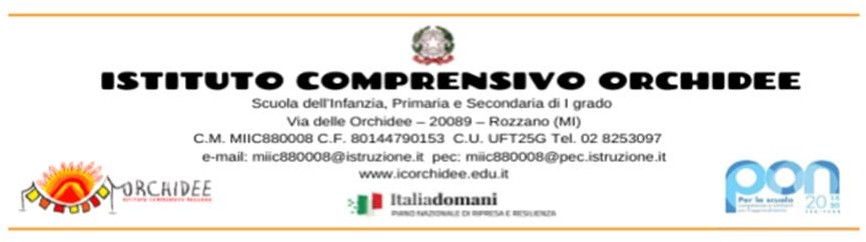 SCHEDA DI SEGNALAZIONE PRIMARIA-SECONDARIAPER L'ALUNNO CON DISTURBI DI APPRENDIMENTO E/O COMPORTAMENTOLa richiesta va compilata dagli insegnanti di classe, dopo attenta condivisione con il team docenti.La compilazione deve essere comunicata alla famiglia del minore interessato, che sottoscriverà la relazione.Le notizie raccolte in questo modulo sono DATI RISERVATI AI SENSI DELLA L. 196/03Anno scolastico ………../……………ScuolaTel 	Via/PiazzaNella classe è presente l’insegnante di sostegno? SI □	NO □DATI DEL MINORECognome 		Nome 	Luogo e data di nascita 		 Indirizzo 	Tel.Composizione del nucleo familiare:MadrePadreFratelli o altri conviventiIn Italia dal 	A contatto con lingua italiana dal 	Paese di avvio della scolarizzazioneScuole frequentate in ItaliaLingua parlata in famiglia e con il bambinoAltre eventuali figure di riferimento del bambino o della famiglia che hanno relazioni con la scuola (educatori, volontari, …)DATI DEGLI INSEGNANTIDa quanto tempo l’alunno è inserito nella classe? 	L’alunno è ripetente?	□ si	□ no	Quali classi ha ripetuto? 	La frequenza scolastica è regolare?	□ si	□ noPer l’alunno/a è già stata richiesta altra consulenza	□ si	□ noPresso quale ente/associazione	Con quali motivazioni? 	Risorse e/o interventi già attivati in ambito scolastico a favore dell’alunno/a nel tentativo di ridurre il disagio:colloqui con la famigliacolloquio con il Dirigente□attivazione Sportello psicopedagogico□osservazioni sistematiche attraverso strumenti codificati (diario di bordo, griglie,…)□attività personalizzate□altro…….Risorse e/o interventi già attivati in ambito extrascolastico a favore dell’alunno/aattivazione scheda connessioni□recupero pomeridiano□inserimento in progetti del territorio (aiuto compiti, casa per fare insieme, laboratorio giovani, caos, forme educative, …)□altroMOTIVO DELL’INVIOMotivi principali per i quali viene richiesta la consulenza :difficoltà nella strutturazione del linguaggioimpaccio motoriodifficoltà di apprendimentodifficoltà nella relazione con i pari e con gli adulti e nella socializzazione.attenzione labilecomportamento problemaaltroQuali sono i punti di forza dell’alunno/a?COMUNICAZIONE SCUOLA-FAMIGLIAGli incontri tra i familiari e gli insegnanti sono regolari ?	□ si	□ noPROFILO PSICO-PEDAGOGICOAREA AFFETTIVO-RELAZIONALERapporto con i compagniRapporto con gli adultiAspetti significativi del comportamento (passività, aggressività, accettazione di limiti e regole …)AREA LINGUISTICA E DELLA COMUNICAZIONEComprensione del linguaggio verbaleProduzione verbaleUtilizzo di modalità comunicative non verbali (gesti, mimica, linguaggio del corpo ….)Si è a conoscenza di ritardo o difficoltà dello sviluppo del linguaggio nella lingua madre?L’alunno/a confonde le due lingue quando parla?AREA COGNITIVA E DELL’APPRENDIMENTOLettura ,scrittura e comprensioneTipologia di errori rilevati. Specificare se:scambia/omette/aggiunge lettere e qualiha difficoltà a separare le paroleha difficoltà nell’uso dei diversi caratteriha difficoltà nell’uso della punteggiaturaha difficoltà di orientamento spaziale nel foglioCapacità logico-matematicheApprendimenti curriculariCapacità di attenzione, concentrazione e memoriaAREA MOTORIO-PRASSICA (COORDINAZIONE, ORIENTAMENTO, EQUILIBRIO)Motricità globaleMotricità fineAltre informazioni utiliFIRMA INSEGNANTIFIRMA DEL DIRIGENTE SCOLASTICOMADREPADREALUNNO/APAESE DI ORIGINEMADRELINGUA